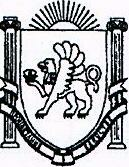  298452, Республика Крым, Бахчисарайський район,                                                                                               с. Тенистое, ул.Заречная,15   тел/факс: (06554) 77130ПОСТАНОВЛЕНИЕОт 15.04.2015 г.                  №9                    с.Тенистое Об утверждении Административного регламента по предоставлению муниципальной услуги  «Завершение оформления права собственности, аренды и постоянного пользования на земельные участки, начатого до 21 марта 2014 года».В соответствии с Федеральным законом от 27 июля 2010 года № 210-ФЗ «Об организации представления государственных и муниципальных услуг», в целях совершенствования организации исполнения полномочий по предоставлению муниципальных услуг администрации Тенистовского сельского поселения Бахчисарайского района, ПОСТАНОВЛЯЮ:1. Утвердить административный регламент предоставления муниципальной услуги«Завершение оформления права собственности, аренды и постоянногопользования на земельные участки, начатого до 21 марта 2014 года» (Приложение №1).2. Контроль за выполнением настоящего постановления оставляю за собой.3.   Постановление   вступает   в   силу   со   дня   его официального обнародования.Глава администрацииТенистовского сельского поселения                                                Л.А.БарановаПриложениек Постановлениюот 15.04.2015 №9АДМИНИСТРАТИВНЫЙ РЕГЛАМЕНТпредоставления муниципальной услуги«Завершение оформления права собственности, аренды и постоянногопользования на земельные участки, начатого до 21 марта 2014 года»1. Общие положения1.1. Предмет регулирования административного регламента.Административный регламент по предоставлению муниципальной услуги «Завершение оформления права собственности, аренды и постоянного пользования на земельные участки, начатого до 21 марта 2014» (далее – Административный регламент) разработан в целях повышения качества предоставления и доступности муниципальной услуги, создания комфортных условий для получения результатов предоставления муниципальной услуги.1.2. Круг заявителей. Получателями муниципальной услуги являются юридические и физические лица. От имени заявителя могут выступать физические лица, имеющие право в соответствии с законодательством Российской Федерации, либо в силу наделения их заявителями в порядке, установленном законодательством Российской Федерации, полномочиями выступать от их имени (далее - заявители).1.3. Требования к порядку информирования о предоставлении муниципальной услуги.1.3.1. Заявитель может получить информацию о правилах предоставления муниципальной услуги:- непосредственно в администрации муниципального образования Тенистовского сельское поселение  Бахчисарайского  района  Республики Крым по местоположению земельного участка;- с использованием средств телефонной и почтовой связи, электронной почты;- в федеральной государственной информационной системе «Единый портал государственных и муниципальных услуг» www.gosuslugi.ru;- в информационной системе «Портал Правительства Республики Крым»- в многофункциональных центрах предоставления государственных и муниципальных услуг (далее - многофункциональный центр).1.3.2. Информация о месте нахождения и графике работы, а также иных реквизитах администрации  Тенистовского сельского поселения представлена в приложении № 1.1.1.3.3. Информация о месте нахождения и графике работы многофункциональных центров заявитель может получить в администрации  Тенистовского сельского поселения, а также в информационно-телекоммуникационных сетях общего пользования ( в том числе в сети –«Интернет»), в средствах массовой информации.1.3.4. При ответах на телефонные звонки и устные обращения,  должностные лица администрации Муниципального образования подробно и в вежливой (корректной) форме информируют обратившихся по интересующим их вопросам. Ответ на телефонный звонок должен начинаться с информации о наименовании организации, в которую позвонил гражданин, фамилии, имени, отчестве и должности лица, принявшего телефонный звонок.1.3.5. Информация, указанная в подпунктах 1.3.1 – 1.3.3 размещается на стендах непосредственно в администрации Тенистовского сельского поселения.2. Стандарт предоставления муниципальной услуги2.1. Наименование муниципальной услуги.Муниципальная услуга, предоставление которой регулируется  Административным  регламентом – «Завершение оформления права собственности, аренды и постоянного пользования на земельные участки, начатого до 21 марта 2014».2.2. Наименование органа, предоставляющего муниципальную услугу.Муниципальную услугу предоставляет администрация  Тенистовского сельского поселения Бахчисарайского района Республики Крым.В соответствии с пунктом 3 части 1 статьи 7 Федерального закона от 27 июля 2010 года № 210-ФЗ «Об организации предоставления государственных и муниципальных услуг» органы, предоставляющие государственные услуги, и органы, предоставляющие муниципальные услуги, не вправе требовать от заявителя осуществления действий, в том числе согласований, необходимых для получения государственных и муниципальных услуг и связанных с обращением в иные государственные органы, органы местного самоуправления, организации, за исключением получения услуг и получения документов и информации, предоставляемых в результате таких услуг, включенных в перечни, указанные в части 1 статьи 9 настоящего Федерального закона.2.3. Результат предоставления муниципальной услуги.Конечным результатом предоставления муниципальной услуги является решение о предоставлении в собственность, постоянное (бессрочное) пользование земельного участка, заключение договора аренды земельного участка, либо мотивированный отказ в предоставлении земельного участка, заключении договора аренды земельного участка (далее — отказ).2.4. Срок предоставления муниципальной услуги.Сроки прохождения отдельных процедур (действий):1) рассмотрение заявления о предоставлении земельного участка в собственность, постоянное (бессрочное) пользование, на оформление права аренды на земельный участок и принятие распорядительного акта о предоставлении земельного участка в собственность, постоянное (бессрочное) пользование или о предоставлении земельного участка в аренду.Процедура осуществляется в порядке, установленном пунктом 3.3 Регламента;Максимальный срок выполнения данной административной процедуры – 30 дней.2) подготовка договора аренды земельного участка.Процедура осуществляется в порядке, установленном пунктом 3.6 Регламента;Максимальный срок выполнения данной административной процедуры – 30 дней.Днем начала оказания муниципальной услуги считается день, следующий за днем принятия документа (дата приема входящего документа указывается в регистрационном штампе). 2.5. Перечень нормативных правовых актов Российской Федерации и нормативных правовых актов Республики Крым, регулирующих предоставление муниципальной услуги.Нормативные правовые акты, регулирующие предоставление муниципальной услуги:- Гражданский кодекс Российской Федерации;- Земельный кодекс Российской Федерации;- Федеральный конституционный закон от 21.03.2014 года № 6-ФКЗ «О принятии в Российскую Федерацию Республики Крым и образовании в составе Российской Федерации новых субъектов – Республик Крым и города федерального значения Севастополя»;- Федеральный закон от 24 июля 2002 года № 101-ФЗ «Об обороте земель сельскохозяйственного назначения»;- Федеральный закон от 24 июля 2007 года № 221-ФЗ «О государственном кадастре недвижимости»;- Федеральный закон от 02.05.2006 года № 59-ФЗ «О порядке рассмотрения обращения граждан Российской Федерации»;- Федеральный закон от 27.07.2010 № 210-ФЗ «Об организации предоставления государственных и муниципальных услуг»;- Закон Республики Крым № 38-ЗРК от 31.07.2014 года «Об особенностях регулирования имущественных и земельных отношений на территории Республики Крым»;- Постановление Совета Министров Республики Крым № 313 от 02.09.2014 года «Об утверждении Порядка переоформления прав или завершения оформления прав на земельные участки на территории Республики Крым»;- Приказ Минэкономразвития Российской Федерации от 13 сентября 2011 года № 475 «Об утверждении перечня документов, необходимых для приобретения прав на земельный участок»;2.6. Исчерпывающий перечень документов, необходимых в соответствии с нормативными правовыми актами Российской Федерации и нормативными правовыми актами Республики Крым для предоставления муниципальной услуги.2.6.1. Исчерпывающий перечень документов, необходимых в соответствии с законодательством или иными нормативными правовыми актами для предоставления муниципальной услуги:1) заявление о предоставлении земельного участка в собственность, постоянное (бессрочное) пользование или на оформление права аренды на земельный участок, находящийся в муниципальной собственности согласно приложению № 2;2) для физических лиц:– копия документа, подтверждающего личность гражданина; для юридических лиц:- копия устава, заверенная данным юридическим лицом;- копия документа, подтверждающего соответствующие полномочия представителя юридического лица;- копия свидетельства о государственной регистрации юридического лица, заверенная данным юридическим лицом;- копия свидетельства о постановке заявителя на учет в налоговом органе Российской Федерации;3) кадастровый паспорт земельного участка без отметки о необходимости уточнения границ земельного участка и с указанием сведений об объектах местности, упрощающих понимание места расположения земельного участка, имеющихся в Государственном кадастре недвижимости;4) документ, подтверждающий обстоятельства, дающие право приобретения земельного участка, в том числе на особых условиях, в постоянное (бессрочное) пользование, в безвозмездное срочное пользование или в аренду на условиях, установленных земельным законодательством, если данное обстоятельство не следует из представленных документов;5) документ, подтверждающий соответствующие полномочия заявителя (при подаче заявления представителем заявителя);6) правообладателями зданий, строений, сооружений, расположенных на приобретаемом земельном участке, также прилагаются:- копии документов, удостоверяющих (устанавливающих) права на такое здание, строение, сооружение, если право на такое здание, строение, сооружение в соответствии с законодательством Российской Федерации признается возникшим независимо от его регистрации в Едином государственном реестре прав на недвижимое имущество и сделок с ним (далее - ЕГРП);- сообщение заявителя (заявителей), содержащее перечень всех зданий, строений, сооружений, расположенных на земельном участке, в отношении которого подано заявление о приобретении прав, с указанием (при их наличии у заявителя) их кадастровых (инвентарных) номеров и адресных ориентиров;8) заявитель вправе представить вместе с заявлением:- при наличии зданий, строений, сооружений на приобретаемом земельном участке - выписку из ЕГРП о правах на здание, строение, сооружение, находящиеся на приобретаемом земельном участке, или уведомление об  отсутствии в ЕГРП запрашиваемых сведений о зарегистрированных правах на указанные здания, строения, сооружения;- выписку из ЕГРП о правах на приобретаемый земельный участок или уведомление об отсутствии в ЕГРП запрашиваемых сведений о зарегистрированных правах на указанный земельный участок.Документы, предоставляемые заявителем или его доверенным лицом, должны соответствовать следующим требованиям:- полномочия представителя оформлены в установленном законом порядке;- тексты документов написаны разборчиво;- фамилия, имя и отчество заявителя, адрес места жительства, телефон (если есть) написаны     полностью;- в заявлении нет подчисток, приписок, зачеркнутых слов и иных неоговоренных исправлений;- документы не исполнены карандашом;- документы не имеют серьезных повреждений, наличие которых допускает многозначность истолкования содержания.2.6.2. В соответствии с пунктами 1, 2 части 1 статьи 7 Федерального закона от 27 июля 2010 года № 210-ФЗ «Об организации предоставления государственных и муниципальных услуг» органы, предоставляющие государственные услуги, и органы, предоставляющие муниципальные услуги, не вправе требовать от заявителя:1) представления документов и информации или осуществления действий, представление или осуществление которых не предусмотрено нормативными правовыми актами, регулирующими отношения, возникающие в связи с предоставлением государственных и муниципальных услуг;2) представления документов и информации, в том числе об оплате государственной пошлины, взимаемой за предоставление государственных и муниципальных услуг, которые находятся в распоряжении органов, предоставляющих государственные услуги, органов, предоставляющих муниципальные услуги, иных государственных органов, органов местного самоуправления либо подведомственных государственным органам или органам местного самоуправления организаций, участвующих в предоставлении предусмотренных частью 1 статьи 1 настоящего Федерального закона государственных и муниципальныхуслуг, в соответствии с нормативными правовыми актами Российской Федерации, нормативными правовыми актами субъектов Российской Федерации, муниципальными правовыми актами, за исключением документов, включенных в определенный частью 6 статьи 7 настоящего Федерального закона перечень документов.2.7. Исчерпывающий перечень оснований для отказа в приеме документов, необходимых для предоставления муниципальной услуги.Основанием для отказа в предоставлении земельного участка в порядке, установленном настоящей статьей, является: -  предоставление земельного участка из земель лесного фонда и земель особо охраняемых территорий и объектов;  -   несоответствие места расположения объекта градостроительной документации, документации по планировке территории (в случае предоставления земельного участка для строительства).2.8. Исчерпывающий перечень оснований для приостановления или отказа в предоставлении муниципальной услуги.2.8.1. Оснований для приостановления предоставления муниципальной услуги не имеется.2.8.2. Основанием для отказа в предоставлении муниципальной услуги является:           а) представление (направление) заявления не установленной формы;            б) представление (направление) заявления, не содержащего сведений, предусмотренных подпунктом 2.6.1 настоящего регламента;            в) непредставление документов, предусмотренных подпунктом 2.6.1 настоящего регламента            г) отзыв заявителем своего заявления;             д) решения и постановления судебных органов о запрете предоставлять муниципальную услугу в отношении конкретного земельного участка;            е) смерть заявителя либо признание его безвестно отсутствующим;            ж) отсутствие у администрации Тенистовского сельского поселения  полномочий распоряжаться указанным в заявлении земельным участком;             з) отзыв или истечение срока действия доверенности в случае, если с заявлением обратился уполномоченный представитель заявителя.2.9. Перечень услуг, необходимых и обязательных для предоставления муниципальной услуги, в том числе сведения о документе (документах), выдаваемом (выдаваемых) иными организациями, участвующими в предоставлении муниципальной услуги.При предоставлении муниципальной услуги администрацией  Тенистовского сельского поселения осуществляется взаимодействие с:         1) Государственным комитетом по государственной регистрации и кадастру Республики Крым по вопросам:       - постановки на государственный кадастровый учет земельного участка, в отношении которого такой учет в соответствии с требованиями законодательства Российской Федерации и законодательства Республики Крым не производился;       - получения кадастрового паспорта земельного участка – в течение 5 рабочих дней;        - получения выписки из Единого государственного реестра прав на недвижимое имущество и сделок с ним о правах на земельный участок, находящийся в собственности Республики Крым и объект недвижимости, расположенный на земельном участке, находящемся в собственности Республики Крым - в течение 5 рабочих дней;         2) Управлением Федеральной налоговой службы по Республике Крым по вопросам:       - получения выписки из Единого государственного реестра юридических лиц – в течение 5 рабочих дней;      - получения выписки из Единого государственного реестра индивидуальных предпринимателей – в течение 5 рабочих дней.2.10. Порядок, размер и основания взимания государственной пошлины или иной платы, взимаемой за предоставление муниципальной услуги.Муниципальная услуга предоставляется бесплатно.2.11. Порядок, размер и основания взимания платы за предоставление услуг, необходимых и обязательных для предоставления муниципальной услуги, включая информацию о методиках расчета размера такой платы.При предоставлении муниципальной услуги оснований взимания платы за предоставление муниципальной услуги не предусмотрено.2.12. Максимальный срок ожидания в очереди при подаче запроса о предоставлении муниципальной услуги и услуг, необходимых и обязательных для предоставления муниципальной услуги, и при получении результата предоставления таких услуг.2.12.1. Максимальное время ожидания в очереди при подаче заявления о предоставлении муниципальной услуги не должно превышать 30 минут.2.12.2. Максимальное время ожидания в очереди на получение результата предоставления муниципальной услуги не должно превышать 20 минут.2.13. Срок и порядок регистрации запроса заявителя о предоставлении муниципальной услуги и услуги, предоставляемой организацией, участвующей в предоставлении муниципальной услуги, в том числе в электронной форме.Основанием для начала административной процедуры является регистрация в Администрации Тенистовского сельского поселения  обращения заинтересованного лица с приложением комплекта документов, необходимых для оказания муниципальной услуги.Заявление может быть направлено (представлено) в администрацию Муниципального образования через многофункциональный центр.2.14. Требования к помещениям, в которых предоставляется муниципальная услуга, к местам ожидания и приема заявителей, размещению и оформлению визуальной текстовой и мультимедийной информации о порядке предоставления муниципальной услуги. 2.14.1. Помещение, в котором предоставляется муниципальная услуга, соответствует установленным противопожарным и санитарно-эпидемиологическим правилам и нормативам. 2.14.2. Помещения, в котором предоставляется муниципальная услуга, включают места для ожидания, места для информирования заявителей и заполнения необходимых документов, а также места для приема заявителей. 2.14.3. Прием заявителей осуществляется в администрации  Тенистовского сельского поселения. 2.14.4. В целях обеспечения конфиденциальности сведений о заявителе, одним должностным лицом одновременно ведется прием только одного заявителя по одному обращению за предоставлением одной  муниципальной услуги.2.14.5. Кабинет для приема заявителей должен быть оборудован информационными табличками (вывесками) с указанием:- фамилии и инициалов муниципального служащего, осуществляющего прием.2.14.6. Место для приема заявителей должно быть снабжено столом, стулом, писчей бумагой и канцелярскими принадлежностями, а также быть приспособлено для оформления документов.2.14.7. В помещении администрации  Тенистовского сельского поселения должны быть оборудованные места для ожидания приема и возможности оформления документов. 2.14.8. Информация, касающаяся предоставления муниципальная услуги, должна располагаться на информационных стендах в администрации  Тенистовского сельского поселения. На стендах размещается следующая информация:    -  общий режим работы администрации  Тенистовского сельского поселения;номера телефонов работников администрации  Тенистовского сельского поселения, осуществляющих прием заявлений и заявителей;    -  образец заполнения заявления;    -  перечень документов, необходимых для предоставления муниципальной услуги.2.15. Показатели доступности и качества муниципальной услуги, в том числе количество взаимодействия заявителя с должностными лицами при предоставлении муниципальной услуги и их продолжительность, возможность получения услуги в многофункциональных центрах предоставления муниципальной услуги, в том числе с использованием информационно-коммуникационных технологий.Взаимодействие заявителя с должностными лицами при предоставлении муниципальной услуги ограничивается необходимостью подачи заявления и получения результата оказания муниципальной услуги. Иное взаимодействие заявителя с должностными лицами при предоставлении муниципальной услуги не является обязательным условием оказания муниципальной услуги.3. Состав, последовательность и сроки выполнения административных процедур (действий), требования к порядку их выполнения, в том числе особенности выполнения административных процедур (действий).3.1. Исчерпывающий перечень административных процедур (действий).Предоставление муниципальной услуги включает в себя следующие административные процедуры (действия):- предоставление в установленном порядке информации заявителю и обеспечение доступа заявителя к сведениям о муниципальной услуге;- подача заявления и документов, необходимых для предоставления муниципальной услуги, и прием заявления и документов;- получение заявителем сведений о ходе выполнения заявления о предоставлении муниципальной услуги;- взаимодействие администрации Тенистовского сельского поселения  с иными организациями, участвующими в предоставлении муниципальной услуги, в том числе порядок и условия такого взаимодействия;- подготовка решения о предоставлении земельного участка в собственность или постоянное (бессрочное) пользование;- подготовка договора аренды земельного участка;- получение заявителем результата предоставления муниципальной услуги.Блок-схема последовательности действий при предоставлении муниципальной услуги приведена в приложении № 3 к настоящему Административному регламенту.3.2. Описание административной процедуры «Предоставление в установленном порядке информации заявителю и обеспечение доступа заявителя к сведениям о муниципальной услуге».3.2.1. Основанием для начала административной процедуры является обращение заявителя непосредственно к должностным лицам администрации Тенистовского сельского поселения,  либо с использованием средств телефонной и почтовой связи.3.2.2. Интересующая заявителя информация о правилах предоставления муниципальной услуги предоставляется заявителю должностным лицом администрации Тенистовского сельского поселения  при обращении заявителя в администрацию  Тенистовского сельского поселения  лично, либо с использованием средств телефонной и почтовой связи или на электронный адрес заявителя.3.2.3. Должностным лицом  администрации  Тенистовского сельского поселения, ответственным за выполнение административной процедуры, является ведущий специалист  по вопросам муниципального имущества, землеустройства и территориального планирования, уполномоченный  в соответствии с должностным регламентом..3.2.4. Принятие решений данной административной процедурой не предусмотрено.3.2.5. Результатом административной процедуры является предоставление заявителю информации о правилах предоставления муниципальной услуги.3.2.6. Передача результата административной процедуры осуществляется в порядке, предусмотренном подпунктом 3.2.2.3.2.7. Результат выполнения административной процедуры фиксируется:  - почтовым отправлением, в случае обращения заявителя с использованием средств почтовой связи или на электронный адрес заявителя.3.3. Описание административной процедуры «Подача заявления и документов, необходимых для предоставления муниципальной услуги, и прием заявления и документов».3.3.1. Основанием для начала административной процедуры является регистрация  в администрации Тенистовского сельского поселения обращения заинтересованного лица с приложением комплекта документов, необходимых для оказания муниципальной услуги.Заявление может быть направлено (представлено) в администрацию  Тенистовского сельского поселения  через многофункциональный центр.3.3.2. Заявление регистрируется в день поступления.3.3.3. Муниципальный служащий администрации  Тенистовского сельского поселения, ответственный за прием заявлений и обращений,  направляет зарегистрированное заявление и документы на рассмотрение Главе администрации  Тенистовского сельского поселения  или лицу, исполняющему его обязанности.Срок выполнения данного действия - один день с момента окончания предыдущей процедуры.3.3.4. Глава администрации  Тенистовского сельского поселения,  или лицо, исполняющее его обязанности, рассматривает и направляет заявление и документы ведущему специалисту по вопросам муниципального имущества, землеустройства и территориального планирования  ответственному за предоставление муниципальной услуги (Срок – 1 день).3.3.5. Ведущий специалист  по  вопросам муниципального имущества, землеустройства и территориального планирования  рассматривает заявление и документы,  проводит экспертизу представленных документов на их соответствие предъявляемым требованиям, нормативным правовым актам Российской Федерации, Республики Крым, внутренним нормативным актам администрации  Тенистовского сельского поселения.3.3.6. В случае, если документы, указанные в подпункте 2.6.1. Административного регламента, не представлены заявителем, сотрудник, ответственный за предоставление муниципальной услуги в течение 2 рабочих дней формирует и направляет межведомственные запросы в органы, участвующие в предоставлении муниципальной услуги.    Межведомственные запросы направляются уполномоченным должностным лицом администрации  Тенистовского сельского поселения  не позднее пяти рабочих дней с даты регистрации заявления в администрации Муниципального образования.    При предоставлении муниципальной услуги администраций  Тенистовского сельского поселения осуществляется взаимодействие с:         1) Государственным комитетом по государственной регистрации и кадастру Республики Крым по вопросам:- получения выписки из Единого государственного реестра прав на недвижимое имущество и сделок с ним о правах на земельный участок, находящийся в муниципальной собственности и объект недвижимости, расположенный на земельном участке, находящемся в муниципальной собственности - в течение 5 рабочих дней;        2) Управлением Федеральной налоговой службы по Республике Крым по вопросам:- получения выписки из Единого государственного реестра юридических лиц – в течение 5 рабочих дней;- получения выписки из Единого государственного реестра индивидуальных предпринимателей – в течение 5 рабочих дней. 3.3.7. Если сотрудником по результатам рассмотрения заявления о предоставлении муниципальной услуги установлены, предусмотренные пунктом 2.8.2 настоящего Административного регламента основания для отказа в предоставлении муниципальной услуги, в течение 10 рабочих дней подготавливается отказ в предоставлении муниципальной услуги с указанием причины отказа. Данный порядок также действует в случае выявления противоречий, неточностей в представленных на рассмотрение документах, когда они могут повлиять на принятие решения об отказе в выполнении административного действия в связи с наличием установленных ограничений.3.3.8. Если представлен полный комплект документов и основания для отказа в выполнении административного действия отсутствуют, ответственный исполнитель в течение 2 рабочих дней запрашивает сведения об оценке земельного участка и расчет размера арендной платы (в случае подачи заявления на заключения договора аренды на земельный участок), в отделе администрации  Тенистовского сельского поселения (срок предоставления – 3 рабочих дня) и обеспечивает подготовку и согласование проекта распорядительного акта о предоставлении земельного участка в аренду  и направляет на подпись Главе администрации  Тенистовского сельского поселения. (Срок – 6 дней).3.3.9. В случае возврата проекта решения на доработку лицом, уполномоченным на его подписание, после устранения замечаний, выполняются действия пунктов 3.3.7. – 3.3.9 настоящего административного регламента. В случае наличия неустранимых замечаний осуществляется отказ в выполнении административного действия.3.3.10. Должностным лицом  администрации  Тенистовского сельского поселения, ответственным за выполнение административной процедуры, является ведущий специалист по вопросам муниципального имущества, землеустройства и территориального планирования, уполномоченный  в соответствии с должностным регламентом3.3.11. Результатом административной процедуры является:- принятие распорядительного акта о предоставлении земельного участка в собственность, постоянное (бессрочное) пользование или в аренду в соответствии с законодательством Российской Федерации и законодательством Республики Крым;- мотивированный отказ в предоставлении муниципальной услуги.3.3.12. Способом фиксации результата административной процедуры является документ, оформленный на бумажном носителе. Документу присваивается регистрационный номер с занесением данного номера в базу данных в порядке делопроизводства.3.4. Описание административной процедуры «Получение заявителем сведений о ходе выполнения заявления о предоставлении муниципальной услуги».3.4.1. Основанием для начала административной процедуры является обращение заявителя непосредственно к должностным лицам администрации Тенистовского  сельского поселения, либо с использованием средств телефонной и почтовой связи или на электронный адрес заявителя.3.4.2. Интересующая заявителя информация о ходе выполнения заявления предоставляется заявителю должностным лицом администрации Тенистовского сельского поселения при обращении заявителя в администрацию лично, либо с использованием средств телефонной и почтовой связи.3.4.3. Должностным лицом  администрации  Тенистовского сельского поселения, ответственным за выполнение административной процедуры, является ведущий специалист   по вопросам  муниципального имущества, землеустройства и территориального планирования, уполномоченный  в соответствии с должностным регламентом.3.4.4. Принятие решений данной административной процедурой не предусмотрено.3.4.5. Результатом административной процедуры является предоставление заявителю информации о ходе выполнения заявления.3.4.6. Результат выполнения административной процедуры фиксируется почтовым отправлением, в случае обращения заявителя с использованием средств почтовой связи или на электронный адрес заявителя.3.5. Взаимодействие администрации Тенистовского  сельского  поселения  с иными организациями, участвующими в предоставлении муниципальной услуги, в том числе порядок и условия такого взаимодействия.Порядок направления межведомственных запросов, а также состав информации, которая необходима для оказания муниципальной услуги, определяются технологической картой межведомственного взаимодействия муниципальной услуги, согласованной администрацией  Тенистовского  сельского  поселения  с соответствующим государственным органом, участвующим в предоставлении муниципальной услуги.При предоставлении муниципальной услуги администрацией  Тенистовского  сельского  поселения  осуществляется взаимодействие с: 1) Государственным комитетом по государственной регистрации и кадастру Республики Крым по вопросам:- получения выписки из Единого государственного реестра прав на недвижимое имущество и сделок с ним о правах на земельный участок, находящийся в муниципальной собственности и объект недвижимости, расположенный на земельном участке, находящемся в муниципальной собственности;2) Управлением Федеральной налоговой службы по Республике Крым по вопросам:- получения выписки из Единого государственного реестра юридических лиц – в течение 5 рабочих дней;- получения выписки из Единого государственного реестра индивидуальных предпринимателей.Запрос должен быть оформлен по  форме согласно  приложению  №4.3.6. Описание административной процедуры «Подготовка договора аренды земельного участка».3.6.1. Юридическими фактами, инициирующими начало административной процедуры, является принятие распорядительного акта о предоставлении земельного участка в аренду.3.6.2. Ответственный исполнитель обеспечивает подготовку проекта договора аренды земельного участка (далее – договор) и акта приема-передачи земельного участка. (Срок – 5 дней).3.6.3. Ответственный исполнитель обеспечивает согласование проекта договора и акта приема-передачи с  Главой  администрации  Тенистовского  сельского  поселения (Срок – 3 дня).3.6.4. Ответственный исполнитель направляет на согласование проект договора и акта приема-передачи заявителю. (Срок – 3 дня).3.6.5. Ответственный исполнитель передает согласованный проект договора и акта приема-передачи на подпись  Главе администрации  Тенистовского сельского поселения. (Срок – 1 день).3.6.6. В случае возврата проекта договора и акта приема-передачи на доработку  Главой администрации Тенистовского  сельского  поселения, после устранения замечаний, выполняются действия пункта 3.6.2 – 3.6.5 настоящего административного регламента.3.6.7. Должностным лицом администрации  Тенистовского  сельского  поселения, ответственным за выполнение административной процедуры, является ведущий специалист по вопросам  муниципального  имущества, землеустройства и территориального  планирования, уполномоченный в соответствии с должностными регламентами.3.6.8. Результатом административной процедуры является заключение администрацией  Тенистовского  сельского  поселения  договора, оформленного на бумажном носителе в трех экземплярах.3.7. Описание административной процедуры «Получение заявителем результата предоставления муниципальной услуги».3.7.1. Основанием для начала административной процедуры является принятие распорядительного акта о предоставлении земельного участка в собственность, постоянное (бессрочное) пользование или подготовка  договора аренды земельного участка либо отказ в предоставлении муниципальной услуги.3.7.2. Результат предоставления муниципальной услуги либо отказ в предоставлении муниципальной услуги в течение 10 рабочих дней направляется заявителю:- почтовым отправлением, в случае обращения заявителя непосредственно в администрацию  Тенистовского сельского поселения - или с использованием средств почтовой связи,  или на электронный адрес заявителя;- через многофункциональный центр, в случае обращения заявителя через многофункциональный центр.-  выдается лично под роспись, в случае личного обращения заявителя непосредственно в администрацию  Тенистовского  сельского  поселения.3.7.3. Должностным лицом администрации  Тенистовского  сельского  поселения, ответственным за выполнение административной процедуры, является ведущий специалист по вопросам  муниципального  имущества, землеустройства и территориального  планирования.3.7.4. Результатом административной процедуры является направление заявителю результата предоставления муниципальной услуги либо отказа в предоставлении муниципальной услуги.4. Формы контроля за исполнением административного регламента4.1. Порядок осуществления текущего контроля за соблюдением и исполнением должностными лицами положений настоящего административного регламента, а также принятием ими решений.         Текущий контроль за исполнением положений настоящего административного регламента осуществляет ведущий специалист  по вопросам  муниципального  имущества, землеустройства и территориального  планирования.4.2. Порядок и периодичность осуществления плановых и внеплановых проверок полноты и качества предоставления муниципальной услуги, в том числе порядок и формы контроля за полнотой и качеством предоставления муниципальной услуги.         Порядок и периодичность осуществления плановых и внеплановых проверок полноты и качества предоставления услуги определяет Глава администрации  Тенистовского  сельского  поселения.4.3. Ответственность должностных лиц администрации муниципального образования за решения и действия (бездействие), принимаемые (осуществляемые) ими в ходе предоставления муниципальной услуги.          Должностные лица администрации Тенистовского сельского поселения несут ответственность за решения и действия (бездействие), принимаемые (осуществляемые) ими в ходе предоставления муниципальной услуги, в соответствии с действующим законодательством.4.4. Порядок и формы контроля за предоставлением муниципальной услуги, в том числе со стороны граждан, их объединений и организаций.            Граждане, их объединения и организации могут осуществлять контроль за предоставлением муниципальной услуги в форме замечаний к качеству предоставления муниципальной услуги, а также предложений по улучшению качества предоставления муниципальной услуги. 5. Порядок обжалования решений и действий (бездействия) администрации Тенистовскогосельского поселения, а также должностных лиц, муниципальных  служащих.5.1. Информация для заявителя о его праве на досудебное (внесудебное) обжалование действий (бездействия), принятых (осуществляемых) в ходе предоставления муниципальной услуги.             5.1.1. Заявитель либо его представитель вправе обратиться с жалобой на действия (бездействие) администрации  Тенистовского  сельского  поселения, а также должностных лиц, муниципальных  служащих и на решения, осуществляемые (принятые) в ходе предоставления муниципальной услуги (далее – жалоба).     Жалоба подается непосредственно в администрацию  Тенистовского сельского  поселения в письменной форме, в том числе при личном приеме, через многофункциональный центр, в форме электронного документа или направлена по почте. В случае подачи жалобы при личном приеме заявитель представляет документ, удостоверяющий его личность в соответствии с законодательством Российской Федерации.5.2. Предмет досудебного (внесудебного) обжалования.       5.2.1. Предметом досудебного (внесудебного) обжалования являются действия (бездействие) администрации  Тенистовского  сельского  поселения, а также должностных лиц, муниципальных  служащих и  решения, осуществляемые (принятые) в ходе предоставления муниципальной услуги.       5.2.2. Жалоба должна содержать следующую информацию: - наименование органа, предоставляющего муниципальную услугу, -должностного лица органа, предоставляющего муниципальную услугу, либо муниципального  служащего, решения и действия (бездействие) которых обжалуются; - фамилию, имя, отчество (при наличии), сведения о месте жительства заявителя - физического лица, либо наименование, сведения о месте нахождения заявителя - юридического лица, а также номер (номера) контактного телефона, адрес (адреса) электронной почты (при наличии) и почтовый адрес, по которым должен быть направлен ответ заявителю; - сведения об обжалуемых решениях и действиях (бездействии) органа, предоставляющего муниципальную услугу, его должностного лица, либо муниципального  служащего;- доводы, на основании которых заявитель не согласен с решением и действием (бездействием) органа, предоставляющего муниципальную услугу, его должностного лица, либо муниципального служащего. Заявителем могут быть представлены документы (при наличии), подтверждающие доводы заявителя, либо их копии.        5.2.3. В случае если жалоба подается через представителя заявителя, также представляется документ, подтверждающий полномочия на осуществление действий от имени заявителя. В качестве документов, подтверждающих полномочия на осуществление действий от имени заявителя, могут быть представлены: - оформленная в соответствии с законодательством Российской Федерации доверенность (для физических лиц); - оформленная в соответствии с законодательством Российской Федерации доверенность, заверенная печатью заявителя и подписанная руководителем заявителя или уполномоченным этим руководителем лицом (для юридических лиц); - копия решения о назначении или об избрании,  либо приказа о назначении физического лица на должность, в соответствии с которым такое физическое лицо обладает правом действовать от имени заявителя без доверенности.        5.2.4. В форме электронного документа жалоба может быть подана заявителем посредством: - официального сайта органа, предоставляющего муниципальную услугу, в информационно-телекоммуникационной сети «Интернет»; - федеральной государственной информационной системы «Единый портал государственных и муниципальных услуг (функций)»; - государственной информационной системы Республики Крым «Портал государственных и муниципальных услуг (функции)»; - электронной почты органа, предоставляющего муниципальную услугу.        5.2.5. Заявитель может обратиться с жалобой, в том числе в следующих случаях: - нарушение срока регистрации запроса заявителя о предоставлении муниципальной услуги;- нарушение срока предоставления муниципальной услуги;- требование представления заявителем документов, не предусмотренных нормативными правовыми актами Российской Федерации и Республики Крым для предоставления муниципальной услуги;- отказ в приеме документов, представление которых предусмотрено нормативными правовыми актами  Российской Федерации и Республики Крым для предоставления муниципальной услуги;- отказ в предоставлении муниципальной услуги, если основания отказа не предусмотрены нормативными правовыми актами Российской Федерации и Республики Крым;- требование внесения заявителем при предоставлении муниципальной услуги платы, не предусмотренной нормативными правовыми актами Российской Федерации и Республики Крым;- отказ органа,  предоставляющего муниципальную услугу, его должностного лица в исправлении допущенных опечаток и ошибок в  выданных в результате предоставления муниципальной услуги документах либо нарушение установленного срока таких исправлений.      5.3. Исчерпывающий перечень оснований для приостановления рассмотрения жалобы и случаев, в которых ответ на жалобу не дается.          5.3.1. Рассмотрение жалобы может быть приостановлено в случаях:- поступления от лица, подавшего жалобу мотивированного ходатайства о приостановлении рассмотрения жалобы;- болезни или иных обстоятельств вследствие наступления которых рассмотрение жалобы в полном объеме не представляется возможным; - наличие вступившего в законную силу решения суда, арбитражного суда по жалобе о том же предмете и по тем же основаниям; - подача жалобы лицом, полномочия которого не подтверждены в порядке, установленном законодательством Российской Федерации; - наличие решения по жалобе, принятого ранее в соответствии с требованиями настоящих Правил в отношении того же заявителя и по тому же предмету жалобы.             5.3.2. Ответ на жалобу не дается в случаях:- если жалоба не содержит сведений, указанных в подпункте 5.2.2.;- если изложенные в жалобе факты уже были предметом рассмотрения и лицу, подавшему жалобу, направлялось решение о результатах досудебного (внесудебного) обжалования; - наличия в жалобе нецензурных либо оскорбительных выражений, угроз жизни, здоровью и имуществу должностного лица, а также членов его семьи;- отсутствия возможности прочитать какую-либо часть текста жалобы, фамилию, имя, отчество (при наличии) и (или) почтовый адрес заявителя, указанные в жалобе.             5.4. Основания для начала процедуры досудебного (внесудебного) обжалования.Основанием для начала процедуры досудебного (внесудебного) обжалования является поступление жалобы и отсутствие оснований, указанных в подпункте 5.3.2.             5.5. Право заявителя на получение информации и документов, необходимых для обоснования рассмотрения жалобы.В случае если для подачи жалобы требуется получение информации и документов, необходимых для обоснования рассмотрения жалобы, такие информация и документы предоставляются по письменному обращению лица, намеревающегося подать жалобу.              5.6. Органы местного самоуправления и должностные лица, которым может быть направлена жалоба заявителя в досудебном (внесудебном) порядке.Жалоба направляется Главе  администрации муниципального образования  Тенистовскогосельское поселение  Бахчисарайского  района Республики Крым.             5.7. Сроки рассмотрения жалобы.5.7.1. Срок рассмотрения жалобы не должен превышать 15 (пятнадцать) календарных дней с момента регистрации обращения, а в случае обжалования отказа в приеме документов у заявителя либо в исправлении допущенных опечаток и ошибок или в случае обжалования нарушения установленного срока таких исправлений – в течение пяти рабочих дней со дня ее регистрации.5.7.2. В случае установления в ходе или по результатам рассмотрения  жалобы  признаков  состава административного правонарушения или преступления должностное лицо, наделенное полномочиями по рассмотрению жалоб, незамедлительно направляет имеющиеся материалы в органы прокуратуры.5.8. Результат досудебного (внесудебного) обжалования применительно к каждой процедуре либо инстанции обжалования.По результатам рассмотрения жалобы принимается решение о признании неправомерными действия (бездействия) администрации  Тенистовского сельского  поселения, а также должностных лиц, муниципальных  служащих и решений, осуществляемых (принятых) в ходе предоставления муниципальной услуги либо об отказе в удовлетворении жалобы.                                                                                                                                             Приложение №1                    к Административному регламентуКонтактная информацияОбщая информация об администрации  муниципального образования Тенистовского  сельское  поселение  Бахчисарайского  района  Республики КрымГрафик работы администрации  муниципального образования Тенистовское сельское поселение  Бахчисарайского  района Республики КрымПриложение № 2К Административному регламенту                                                                В  Администрацию  Тенистовского сельского поселенияот____________________________________________________________________________________________                                                                                                                    (фамилия, имя, отчество заявителя)Паспорт:  серия_______№____________выдан___________________________________________________________________________________________________Контактный телефон:____________________________Почтовый адрес:______________________________________________________________________________                                                                          Документ, удостоверяющий личность представителя                                                                        заявителя:  паспорт:  серия_______№_____________выдан_________________________________________________________________________________________Контактный телефон:____________________________ЗАЯВЛЕНИЕо предоставлении земельного участка в порядке завершения  оформления прав на земельные участки, в собственность,в постоянное (бессрочное) пользование, в арендуОт______________________________________________________________________________________________________________________________________ (далее - заявитель(и))(для юридических лиц - полное наименование, организационно-правовая форма, основной государственный регистрационный номер, ИНН налогоплательщика; для индивидуальных предпринимателей - фамилия, имя, отчество; паспортные данные; ИНН налогоплательщика, номер и дата выдачи свидетельства о регистрации в налоговом органе); для физических лиц - фамилия, имя, отчество; ИНН налогоплательщика, паспортные данные (серия, №, выдан, дата)Адрес заявителя(ей)__________________________________________________________________________________________________________________________________________________________(юридический и фактический адрес юридического лица; адрес места регистрации и фактического проживания индивидуального предпринимателя (физического лица)В лице ________________________________________________________________________,(фамилия, имя, отчество и должность представителя заявителя)действующего на основании ___________________________________________________________________________________________________________________________________.(номер и дата документа, удостоверяющего полномочия представителя заявителя)Контактные телефоны (факс) заявителя(ей) (представителя заявителя)____________________прошу Вас предоставить мне земельный участок в порядке завершения оформления прав на земельные участки в собственность, постоянное (бессрочное) пользование земельный участок, в аренду_____________________________________________________________________________,(кадастровый номер, местоположение, общая площадь земельного участка)на основании: _____________________________________________________________________________(действующее решение органа местного самоуправления, органа исполнительной власти о разрешении на разработку документации по землеустройству, принятых до 21 марта 2014 года и действовавших на эту дату)Сведения о земельном участке *:<1> Здесь и далее указываются сведения на день составления заявки.1. Категория земельного участка и вид разрешенного использования:_____________________________________________________________________________1.2. Ограничения использования и обременения земельного участка:_____________________________________________________________________________11.3. На земельный участок отсутствуют ограничения оборотоспособности, установленные статьей 27 Земельного кодекса Российской Федерации и пунктом 8 статьи 28 Федерального закона «О приватизации государственного и муниципального имущества».1.4. Сведения об объектах недвижимости, расположенных на земельном участке: <*> Заполняется при наличии нескольких собственников объекта(ов) недвижимости.2. Иные сведения о земельном участке (заполняются по желанию заявителя):__________________________________________________________________________________________________________________________________________________________Настоящим заявлением я,______________________________________________________________(фамилия, имя, отчество)в соответствии с Федеральным законом от 27 июля 2006 года № 152-ФЗ "О персональных данных", даю согласие на обработку предоставленных персональных данных, в том числе автоматизированную, а также их распространение.Настоящее согласие действует со дня его подписания до дня отзыва в письменной форме или снятия в установленном порядке с учета."___" ________________  2015 год______________________________________________________                                                             (подпись, фамилия и инициалы субъекта персональных данных)Приложение к заявлению гражданина ______________________________________________                                                                                                                               (Ф.И.О.)___________________________________________________________________________________________________________________________________________________________________(Перечисляются копии документов, прилагаемые к заявлению, подтверждающие право гражданина на получение земельного участка бесплатно в собственность (аренду), в том числе при необходимости: расписка супруга и совершеннолетних детей; документ, удостоверяющий полномочия представителя физического лица, если с заявлением обращается представитель заявителя.Указать вид документа, на чьѐ имя он выдан, дата его выдачи, серия и номер – при наличии):________________________________________________________________________________________________________________________________________________________________________________________________________________________________________________________________________________________________________________________________________________________________________________________________________________________________________________________________________________________________________________________________________________________________________________________________________________________________________________________________________________________________________________________________________________________________________________________________________________________________________________________________________________________________________________________________________________________________________________________________________________________________________________________________________________________________________________________________________________________________________________________________________________________________________________________________________________________________________________________________________________________________________________________________________________________________________________________________________________Общее количество листов прилагаемых документов: __________________________________                                                                                                                                                                      (указать)Заявитель _________________________________________                         _______________(или доверенное лицо)                       (указать Ф.И.О.)                                                                                           (подпись)         Приложение № 3к Административному  регламентуБлок-схема общей  структуры последовательности действийпри  исполнении муниципальной функцииРЕСПУБЛІКА  КРИМБАХЧИСАРАЙСЬКИЙ  РАЙОН АДМІНІСТРАЦІЯТЕНИСТІВСЬКОГО СІЛЬСЬКОГОПОСЕЛЕННЯ РЕСПУБЛИКА КРЫМ      БАХЧИСАРАЙСКИЙ  РАЙОН АДМИНИСТРАЦИЯ   ТЕНИСТОВСКОГО СЕЛЬСКОГО     ПОСЕЛЕНИЯКЪЫРЫМ ДЖУМХУРИЕТИ БАГЪЧАСАРАЙ  БОЛЮГИНИНЪТЕНИСТОЕ КОЙ  КЪАСАБАСЫНЫНЪ ИДАРЕСИПочтовый адрес  для направления  корреспонденции- 298452  с. Тенистое ул. Заречная,15298452,  Республика  Крым,  Бахчисарайский район,       с. Тенистое ул. Заречная,15Фактический адрес месторасположения-298452  с. Тенистое ул. Заречная,15298452,  Республика  Крым,  Бахчисарайский район,      с. Тенистое ул. Заречная,15Адрес электронной почты для направления корреспонденции- ten.sovet@rambler.ruTen.sovet@rambler.ruТелефон для справок 7-71-30(06554)  7-71-40Телефоны  отделов или иных  структурных  подразделений 7-71-98(06554)  7-71-30Официальный сайт в сети  ИнтернетФ.И.О. и должность руководителя — Председатель Тенистовского сельского совета- Глава администрации               Тенистовского сельского поселения- Л.А.БарановаГлава  администрации Тенистовского  сельского поселения-  Председатель Тенистовского сельского совета-Баранова Л.А.День неделиЧасы работы (обеденный перерыв)Часы приема гражданПонедельник   с  8-00 до 17-00перерывс 12-00 до 13-00    -Вторник с  8-00 до 17-00   перерывс 12-00 до 13-00с  8-00 до 12-00Среда с  8-00 до 17-00перерывс 12-00 до 13-00Четвергс  8-00 до 17-00перерывс 12-00 до 13-00с  8-00 до 12-00Пятница с  8-00 до 17-00перерывс 12-00 до 13-00-Суббота Выходной деньВоскресенье-  Выходной день№ п/пНаименование объектаСобственник(и)Реквизиты правоустанавливающих документовРаспределение долей в праве собственности на объект недвижимости (*)Поступление в администрацию Тенистовского сельского поселения обращения об исполнении государственной функции с пакетом необходимых документовРегистрация обращения в организационном отделеПоступление обращения в сектор по вопросам муниципального имущества землеустройства и территориального планированияРассмотрение обращения и прилагаемых документовОтсутствие оснований для отказа в предоставлении земельного участка в собственность, постоянное (бессрочное) пользование или предоставление праваНаличие оснований для отказа в предоставлении земельного участка или права пользования земельным участкомРешение о предоставлении земельного участка в собственность, постоянное (бессрочное)  пользование, заключение договора аренды;Уведомление заявителя об отказе в предоставлении земельного участка или права пользования земельным участкомУведомление заявителя об отказе в предоставлении земельного участка или права пользования земельным участком